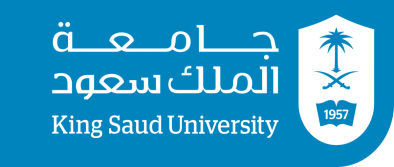 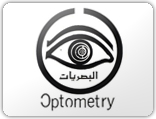 الفصل الدراسي الثاني 1437-1438 هـأ. منى مرعي العمري                  Mona M. Alamri. Dr.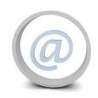 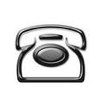 malamrie@ksu.edu.saTimeDay8-99-1010-1111-12 12 - 1 1-22 – 3 3 – 4SunOffice hour 224OPTO.224, G20OPTO.224, G20MonOffice hour 427OPTO.427, G16OPTO.427, G16TuesKAUH OPTO.423KAUH OPTO.423KAUH OPTO.423WedOffice hour 225Academic Counseling Academic Counseling Academic Counseling ThurOPTO.431, G19OPTO.431, G19Office hour 431OPTO.225, Lab9